A Caaba - a Casa Sagrada de Deus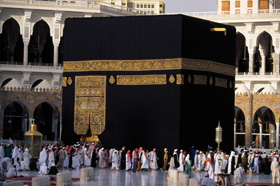 IslamReligion.comA Caaba[1]  é a Casa sagrada de Deus situada no meio da mesquita sagrada na cidade de Meca, na Arábia Saudita.  O cubo negro é familiar para pessoas de todas as crenças devido às imagens que saem da Arábia Saudita todos os anos no período da peregrinação.  Geralmente quando as pessoas vêem essas imagens, sua atenção foca no cubo negro sendo circundado por centenas, se não milhares, de adoradores.  Esse cubo é a Caaba.“Deus designou a Caaba como Casa Sagrada, como local seguro para os humanos.” (Alcorão 5:97)A Caaba é o local mais sagrado no Islã e é a qibla, a direção para a qual os muçulmanos se voltam quando oram.  É chamada a Caaba por causa de sua forma; cubo na língua árabe é ka’b. Às vezes a Caaba é chamada Al Bait Al Atiq, ou a casa emancipada. O profeta Muhammad, que Deus o louve, disse que esse nome era usado devido ao fato de que Deus protegeu a Caaba de ficar sob o controle de tiranos.[2]A Caaba é feita de granito tirado dos montes próximos a Meca e tem 15 metros de altura, com as laterais medindo 10,5m por 12 m. Hoje a Caaba é coberta por um tecido preto de seda decorado com caligrafia bordada em ouro, conhecida como kiswah.No lado sudoeste da Caaba está uma parede semicircular que representa o limite, ou al hatim.  A entrada para a Caaba é feita através de uma porta com 2,13 metros de altura, na parede nordeste.  No interior o chão é feito de mármore e as paredes são cobertas com mármore à meia altura entre o piso e o teto.Com as tradições do profeta Muhammad aprendemos que sua amada esposa Aisha perguntava sobre a parede e a porta. Ela diz: “Perguntei ao mensageiro de Deus sobre a parede e se era parte da Casa [a Caaba]. Ele disse: “Sim.” Perguntei: “Então por que não é incorporada à Casa?” Ele disse: “Seu povo está sem dinheiro.”  Perguntei: “E a porta?” Por que é tão alta?” Ele disse: “Seu povo fez assim para que deixassem entrar quem quisessem e mantivessem do lado de fora quem quisessem.  Se não fosse pelo fato de que seu povo ainda continua novo [no Islã] e muito próximo de seu tempo de ignorância, eu incorporaria a parede à Casa e traria a porta para o nível do chão.”[3]Versículos do Alcorão são escritos em tabuletas inseridas no mármore e a parte superior da parede interna é coberta com tecido verde decorado com versículos bordados em ouro.  Lâmpadas estão penduradas em uma viga; também existe uma pequena mesa para queimar incensos.  Zeladores perfumam a cobertura do mármore com óleo perfumado, o mesmo óleo usado para ungir a Pedra Negra do lado de fora.A Pedra Negra, uma pedra sagrada antiga, está embutida no canto oriental da Caaba, um metro e meio acima do solo.  O profeta Muhammad, que Deus o louve, disse: “A pedra negra desceu do paraíso e era branca como leite, mas os pecados dos filhos de Adão a tornaram negra.”[4]Os sábios do Islã têm divergido sobre quem construiu a Caaba. Alguns dizem que foi construída pelos anjos.  Outros dizem que o pai da humanidade, Adão, construiu a Caaba, mas ao longo de muitos séculos ela ficou em ruínas e ficou perdida no tempo, para ser reconstruída pelo profeta Abraão e seu filho Ismael.  Todos concordam que a Caaba foi construída ou reconstruída pelo profeta Abraão.“E quando Abraão e Ismael levantaram os alicerces da Casa, exclamaram: Ó Senhor nosso, aceita-a de nós pois  Tu és Oniouvinte, Sapientíssimo.”    (Alcorão 2: 127)Desde então a Caaba foi reconstruída várias vezes.  Pelos amalequitas, a tribo de Jurham, Qusayy ibn Kilaab, a tribo dos coraixitas e várias vezes após o advento do Islã.  Pouco antes da missão do profeta Muhammad começar a Caaba foi construída a partir de pedras, sem argamassa, e não era muito mais alta que a altura de um homem. As pessoas tinham roubado tesouro da Caaba e, por isso, os coraixitas decidiram reconstruí-la e acrescentar um teto.Cada tribo coletou materiais de construção e trabalhou cooperativamente até que chegou o momento de substituir a pedra negra. Por causa do prestígio envolvido na colocação da pedra, começaram as discussões. Abu Umaiyah ibn al Mughirah um dos homens mais velhos disse: “Ó coraixitas, cheguem a um acordo sobre o que estão discutindo. Deixem que o primeiro homem que atravesse o portão decida a questão para vocês.”O primeiro homem foi Muhammad, naquela época conhecido como al amin (o confiável).  Ele sugeriu que carregassem a pedra negra para seu lugar em uma túnica, cada tribo segurando uma ponta para que o prestígio fosse distribuído igualmente. A pedra negra chegou à Caaba dessa maneira e Muhammad então colocou a pedra em seu lugar. A Caaba consiste de quatro cantos.  Finalmente, é importante entender que os muçulmanos não adoram a Caaba ou suas vizinhanças. É simplesmente a qibla, a direção para a qual os muçulmanos se voltam para orar e, portanto, serve como um ponto focal.Footnotes:[1] Adaptado de Mubarakpuri, S. 2002, History of Makkah (História de Meca).  Darussalam, Riyadh.  &  (http://www.sacred-destinations.com/saudi-arabia/mecca-kaba)[2] At Tirmidhi[3] Saheeh Muslim[4] Ibid